A BAYER CROPO SCIENCE-MONSANTO HUNGÁRIA Kft. munkatársat keres !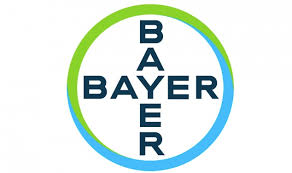 Cégünk, amely Magyarországon a legmodernebb vetőmag feldolgozó technológiákkal állítja elő a Dekalb vetőmagot, nagyigmándi üzemében  működő minőségellenörző laboratóriumába keres labor technikus kollégát, vetőmagok minőségellenőrzésével kapcsolatos feledatok ellátására.Feladatok Laboratóriumi vizsgálatok: Tisztaság és idegen mag tartalom vizsgálat, ezermagtömeg és nedvességtartalom meghatározásAdatrögzítés: MS Office és SAP rendszerbenLaborminták kezelése: minták képzése, regisztrációjaElvárások Min. középfokú iskolai végzettségFelhasználói szintű számítógépes ismeretek: MS Office (World, Excel, Outlook)Megbízhatóság, precizitás, jó kommunikációs készség, csapatmunkaSAP rendszer felhasználói szintű ismerete, mezőgazdasági végzettség és angol nyelvismeret előnyt jelent. Amit kínálunk Versenyképes fizetésCafetéria már a belépéstőlBejárás támogatásKultúrált munkakörnyezetHatározatlan idejű munkaszerződésCsaládias hangulatAz önéletrajzokat az alábbi e-mail címre várjuk: adrienn.kanyo@bayer.com